Booking Form   18+ studentsPlease fill your details in below and read our Terms, Conditions and Privacy Policy. Completing this form confirms that you are happy to book a course at IH Manchester and comply with our terms. BOOKING FORM Page 2IMPORTANT! FOOTBALL ONLY STUDENTS are not provided with GuardMe International Student Insurance by IH Manchester. You (or your parents) will need to obtain adequate medical/travel insurance for the duration of your stay in the UK. By completing this form you confirm that you will obtain adequate medical/travel insurance cover for the duration of your stay in the UK.By completing this form, students are agreeing to the Terms, Conditions and Privacy Policy of IH Manchester. Please see our website for full details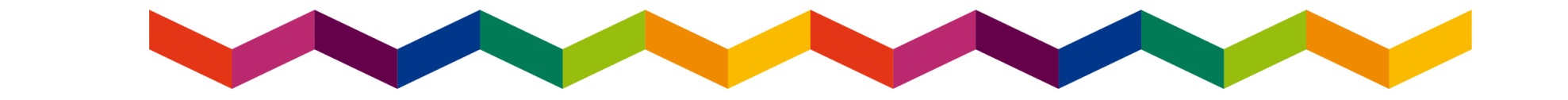 Student nameStudent’s date of birth,country of permanent residence native language nationality Student contact number & e-mail addressCurrent level of EnglishYour classesStart date -Start date -Start date -End date  -  End date  -  End date  -  End date  -  End date  -  End date  -  English classes only (Not football students) Do you want group classes or 1:1 classes?English classes only (Not football students) Do you want group classes or 1:1 classes?English classes only (Not football students) How many hours of classes per week?English classes only (Not football students) How many hours of classes per week?ACCOMMODATION – choose select one option I have my own accommodation in ManchesterACCOMMODATION – choose select one option I have my own accommodation in ManchesterACCOMMODATION – choose select one option I have my own accommodation in ManchesterACCOMMODATION – choose select one option I have my own accommodation in ManchesterACCOMMODATION – choose select one option I have my own accommodation in ManchesterACCOMMODATION – choose select one option I have my own accommodation in ManchesterACCOMMODATION – choose select one option I have my own accommodation in ManchesterACCOMMODATION – choose select one option I have my own accommodation in ManchesterI request standard homestay accommodationI request standard homestay accommodationI request standard homestay accommodationI request standard homestay accommodationI request standard homestay accommodationI request standard homestay accommodationI request standard homestay accommodationI request standard homestay accommodationI request executive homestay accommodationI request executive homestay accommodationI request executive homestay accommodationI request executive homestay accommodationI request executive homestay accommodationI request executive homestay accommodationI request executive homestay accommodationI request executive homestay accommodationI request self-catering residence accommodation I request self-catering residence accommodation Airport transfer required on Arrival            (Manchester airport)Airport transfer required on Arrival            (Manchester airport)Airport transfer required on Arrival            (Manchester airport)Airport transfer required on Arrival            (Manchester airport)Airport transfer required on Arrival            (Manchester airport)YESYESYESYESNO Airport transfer required on  Departure     (Manchester airport)Airport transfer required on  Departure     (Manchester airport)Airport transfer required on  Departure     (Manchester airport)Airport transfer required on  Departure     (Manchester airport)Airport transfer required on  Departure     (Manchester airport) YES YES YES YESNOArrival flight details Departure flight detailsFor football students ONLY - For football students ONLY - For football students ONLY - For football students ONLY - For football students ONLY - For football students ONLY - For football students ONLY - For football students ONLY - For football students ONLY - For football students ONLY - What course do you want BTEC + FOOTBALL                          BTEC + FOOTBALL                          English + FOOTBALL English + FOOTBALL English + FOOTBALL English + FOOTBALL FOOTBALL ONLY FOOTBALL ONLY FOOTBALL ONLY Chest size (for kit) Player position and football background Information about You –   We request information about your health so that we can be prepared in case of a medical emergency. We will share the information you provide below only with relevant IH Manchester staff and with your host and any relevant third parties (please see our Privacy Policy for details) Information about You –   We request information about your health so that we can be prepared in case of a medical emergency. We will share the information you provide below only with relevant IH Manchester staff and with your host and any relevant third parties (please see our Privacy Policy for details) Information about You –   We request information about your health so that we can be prepared in case of a medical emergency. We will share the information you provide below only with relevant IH Manchester staff and with your host and any relevant third parties (please see our Privacy Policy for details) Information about You –   We request information about your health so that we can be prepared in case of a medical emergency. We will share the information you provide below only with relevant IH Manchester staff and with your host and any relevant third parties (please see our Privacy Policy for details) Information about You –   We request information about your health so that we can be prepared in case of a medical emergency. We will share the information you provide below only with relevant IH Manchester staff and with your host and any relevant third parties (please see our Privacy Policy for details) Information about You –   We request information about your health so that we can be prepared in case of a medical emergency. We will share the information you provide below only with relevant IH Manchester staff and with your host and any relevant third parties (please see our Privacy Policy for details) Any medical conditions or allergies? Dietary requests? Dietary requests? Do you take any medicine? Do you take any medicine? Do you smoke? Do you want IH Manchester to arrange insurance for you through Guardme (£4.90 per week)? Please see full details of this cover on our website.  If yes please provide the start date and end date for your insurance policy – YES I want Guardme insurance                                      NO I don’t want Guardme insurance Do you want IH Manchester to arrange insurance for you through Guardme (£4.90 per week)? Please see full details of this cover on our website.  If yes please provide the start date and end date for your insurance policy – YES I want Guardme insurance                                      NO I don’t want Guardme insurance Do you want IH Manchester to arrange insurance for you through Guardme (£4.90 per week)? Please see full details of this cover on our website.  If yes please provide the start date and end date for your insurance policy – YES I want Guardme insurance                                      NO I don’t want Guardme insurance Do you want IH Manchester to arrange insurance for you through Guardme (£4.90 per week)? Please see full details of this cover on our website.  If yes please provide the start date and end date for your insurance policy – YES I want Guardme insurance                                      NO I don’t want Guardme insurance Do you want IH Manchester to arrange insurance for you through Guardme (£4.90 per week)? Please see full details of this cover on our website.  If yes please provide the start date and end date for your insurance policy – YES I want Guardme insurance                                      NO I don’t want Guardme insurance Do you want IH Manchester to arrange insurance for you through Guardme (£4.90 per week)? Please see full details of this cover on our website.  If yes please provide the start date and end date for your insurance policy – YES I want Guardme insurance                                      NO I don’t want Guardme insurance Start date -Start date -End date -  End date -  End date -  End date -  If you booked your course via a school or agent please give their name here Please state here is you are happy for IH Manchester to share details about you and your course with the school or agent named above YESYESYESNONOPlease state here is you are happy for IH Manchester to share details about you and your course with the school or agent named above Please confirm if you would like us to proceed with this booking now, without waiting the 14 day ‘cooling off’ periodYESYESYESNONOPlease confirm if you would like us to proceed with this booking now, without waiting the 14 day ‘cooling off’ periodPlease provide details of your next of kin name and their phone number 